       What’s for Dinner?:  Chicken Pot Pie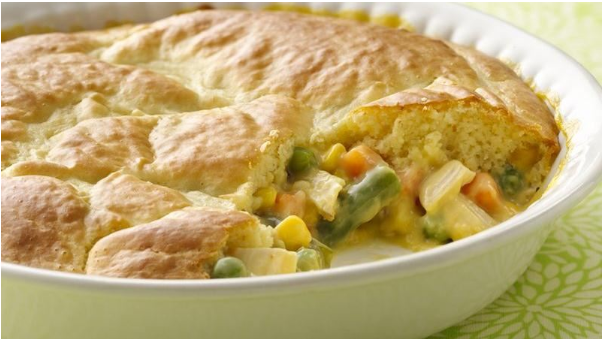 1. Heat oven to 400 degrees.  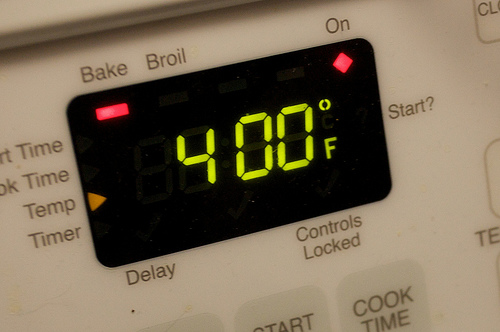 2. Put package of mixed vegetables and package of cooked chicken in bowl #1. 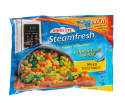 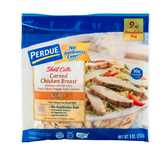 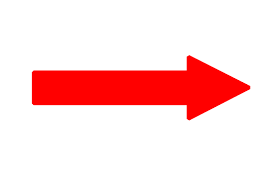 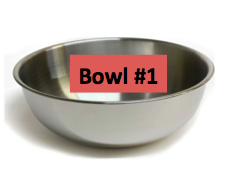 3. Add cream of chicken soup to bowl.  Mix well.  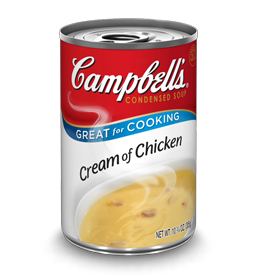 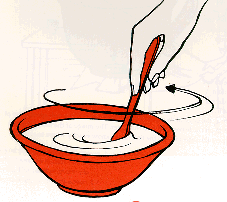 4. In a separate bowl (bowl #2), add 1 cup of Bisquick flour, box of milk and 1 egg.  Mix well.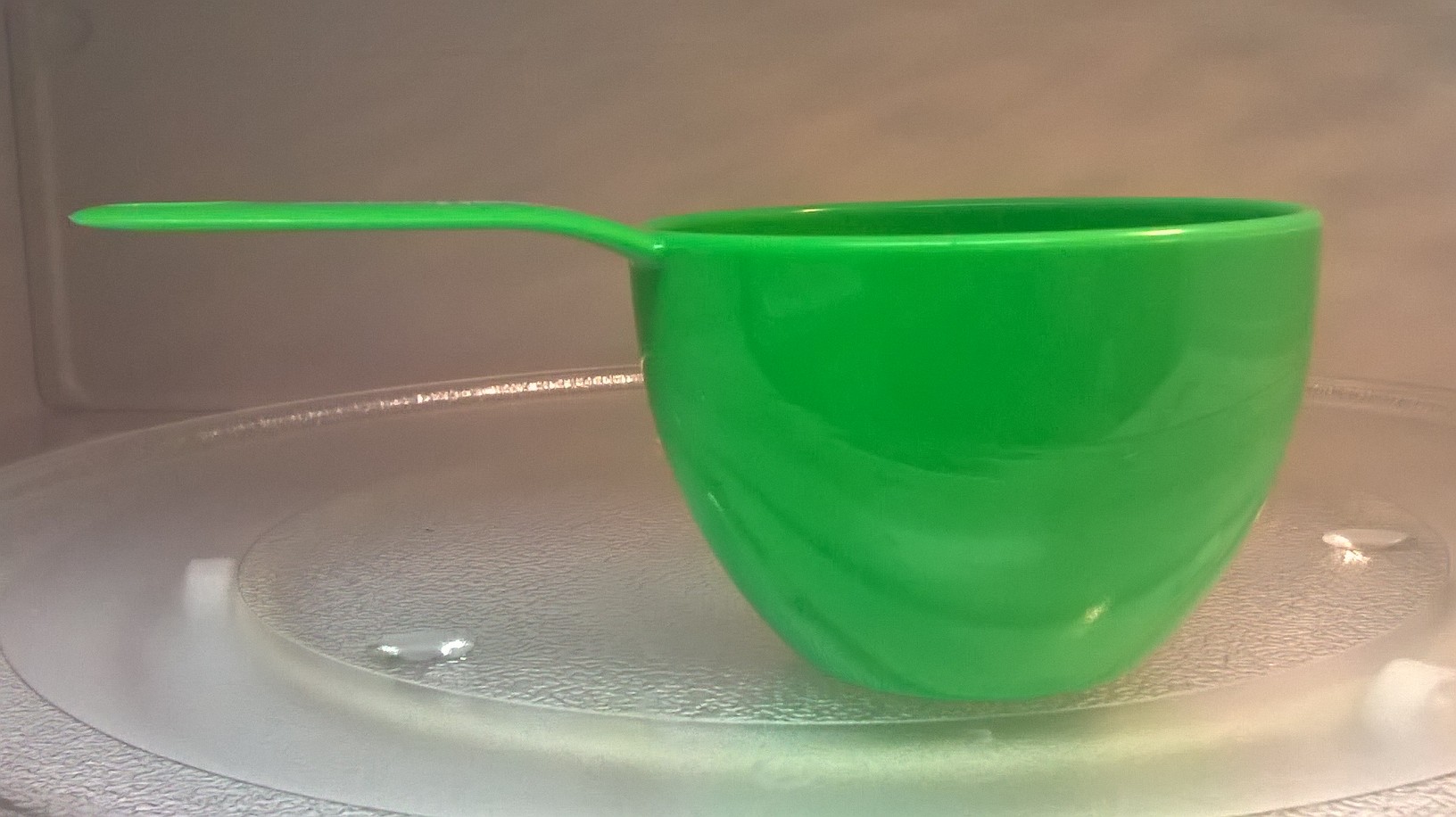 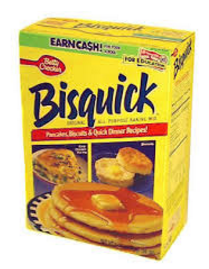 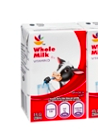 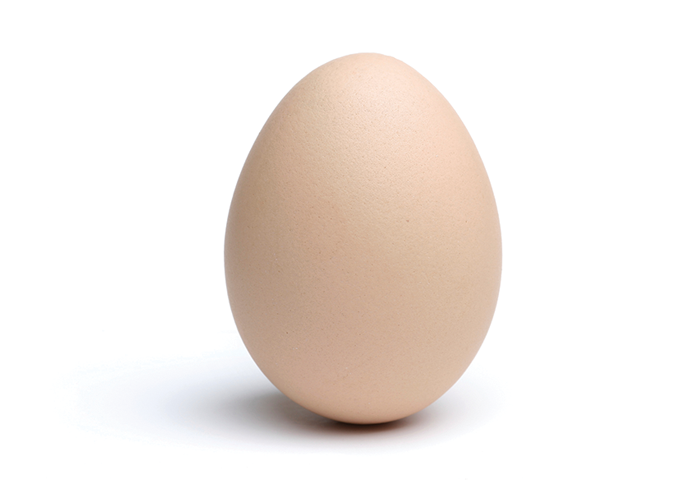 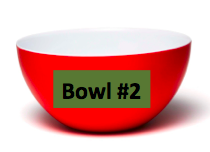 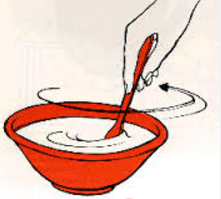 5. Pour the chicken mixture (bowl #1) into a pie shell.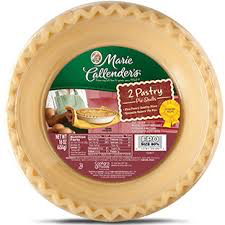 6. Cover the chicken/vegetable mixture with the Bisquick mixture (bowl #2).7.  Bake 35 minutes in oven, uncovered, until top is brown.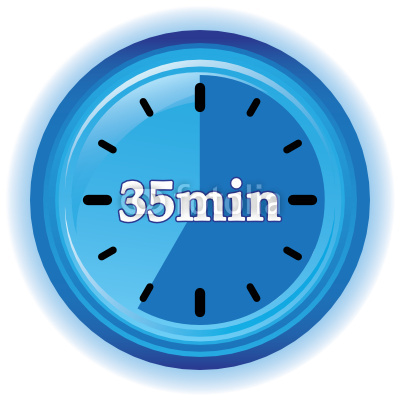 